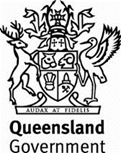 Annexure MRTS01.1 (July 2021)Annexure MRTS01.1 (July 2021)Annexure MRTS01.1 (July 2021)Introduction to Technical SpecificationsIntroduction to Technical SpecificationsIntroduction to Technical SpecificationsSpecific Contract RequirementsSpecific Contract RequirementsSpecific Contract RequirementsContract NumberContract NumberNote:Clause references within brackets in this Annexure refer to Clauses in the parent Technical Specification MRTS01 unless otherwise noted.Clause references within brackets in this Annexure refer to Clauses in the parent Technical Specification MRTS01 unless otherwise noted.Clause references within brackets in this Annexure refer to Clauses in the parent Technical Specification MRTS01 unless otherwise noted.Supplementary requirements (Clause 15)The following supplementary requirements shall apply.Supplementary requirements (Clause 15)The following supplementary requirements shall apply.